Представитель: SalutApartБЕЗ КОМИССИИ И АГЕНТОВ! Уютная студия в самом центре Петербурга. В пешей доступности метро Гостиный двор.
ПРИ ПРОЖИВАНИИ ОТ 7 ДНЕЙ ПРЕДУСМОТРЕНЫ СКИДКИ!
Расположение в центре города рядом со станцией Гостиный Двор(пересечение невского/садовой) - в пешей доступности Русский музей, Михайловский сквер , Фонтанка, цирк ,и многое другое . Большое количество кафе и ресторанов ,хорошая транспортная развязка

Студия расположена на территории небольшого Гостевого дома, что позволит нашим гостям получить дополнительные блага и бонусы проживания в отеле.

Такие как:

-Ежедневная уборка

-Комплект полотенец на каждого Гостя

-Одноразовые шампунь, гель и тапочки

-Бесплатный Wi-Fi на территории

- кофейная станция

- услуги прачечной

А ТАК ЖЕ!

Доп. услуги:

- Предоставляем отчетные документы

-Круглосуточная поддержка

-Гибкая система скидок!

-Подбор вариантов по Вашим критериям

Обратите внимание, стоимость может меняться, в зависимости от сезона и длительности проживания!

Цены в высокий сезон и на праздничные дни можно уточнить по телефону!Телефоны: +7 911 727-55-35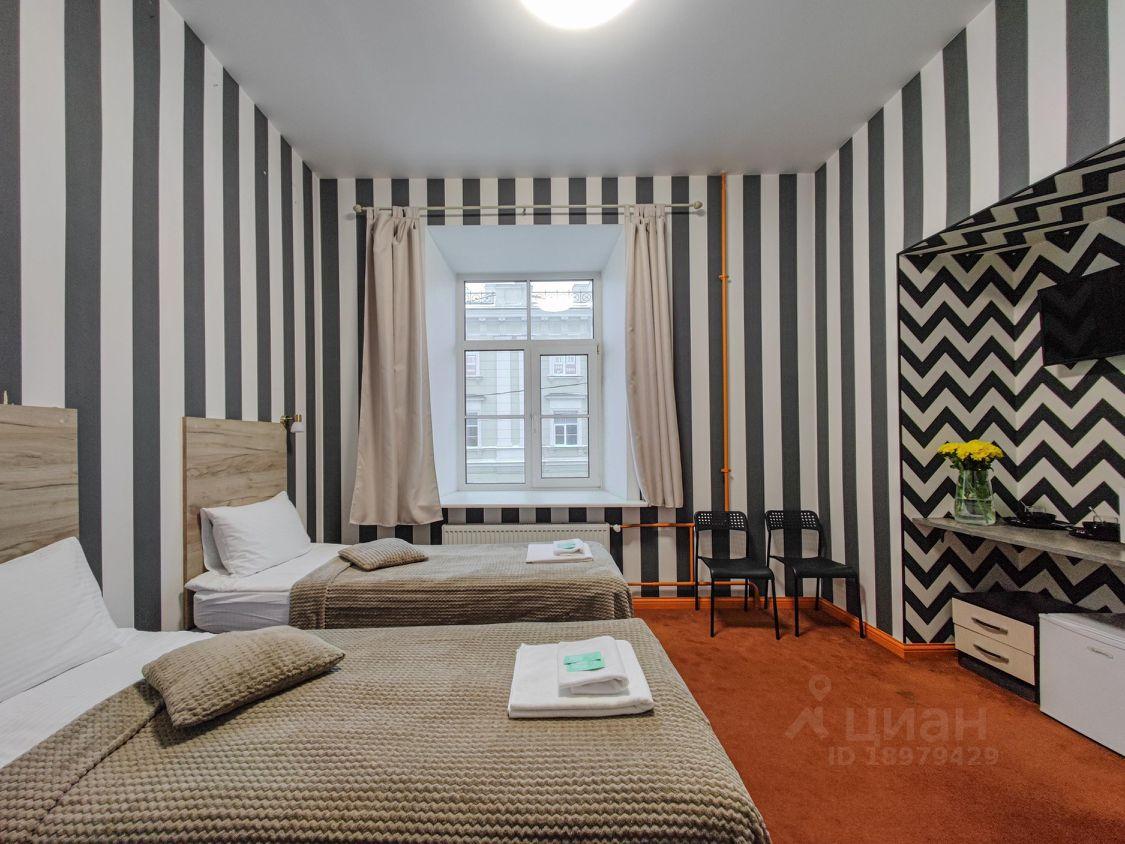 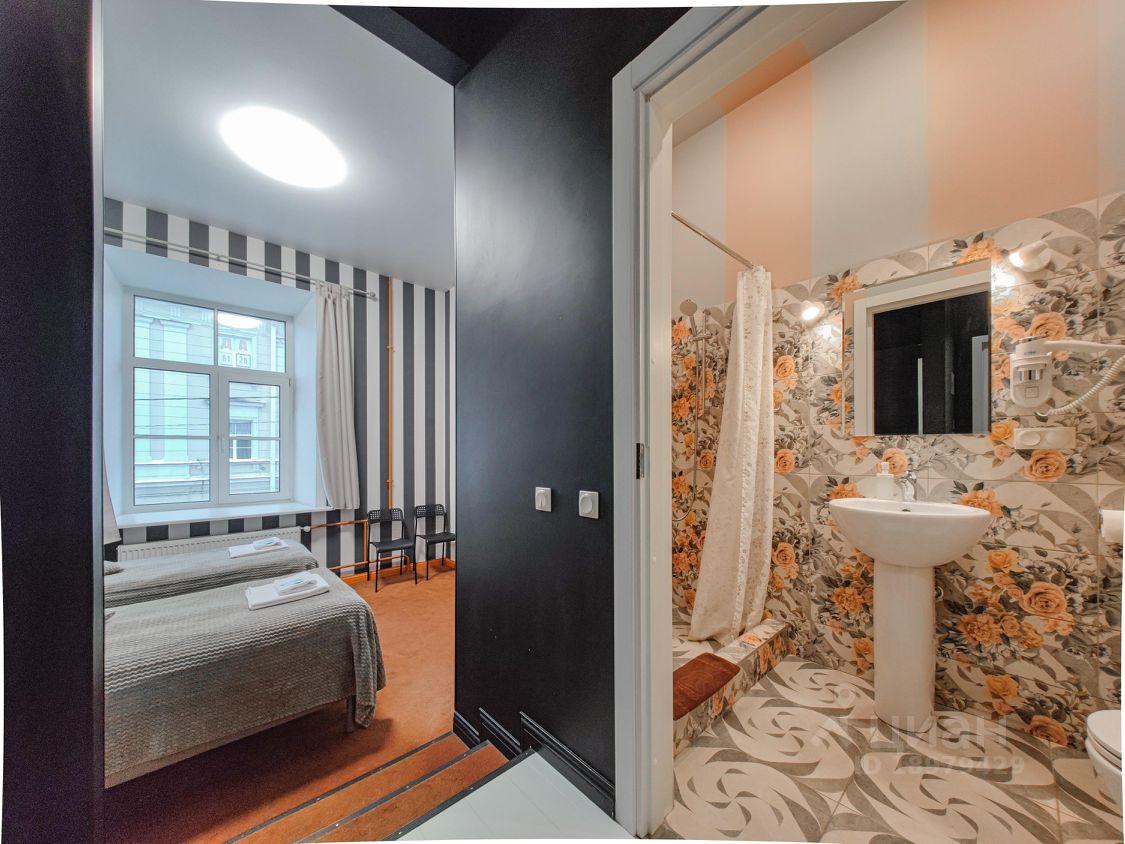 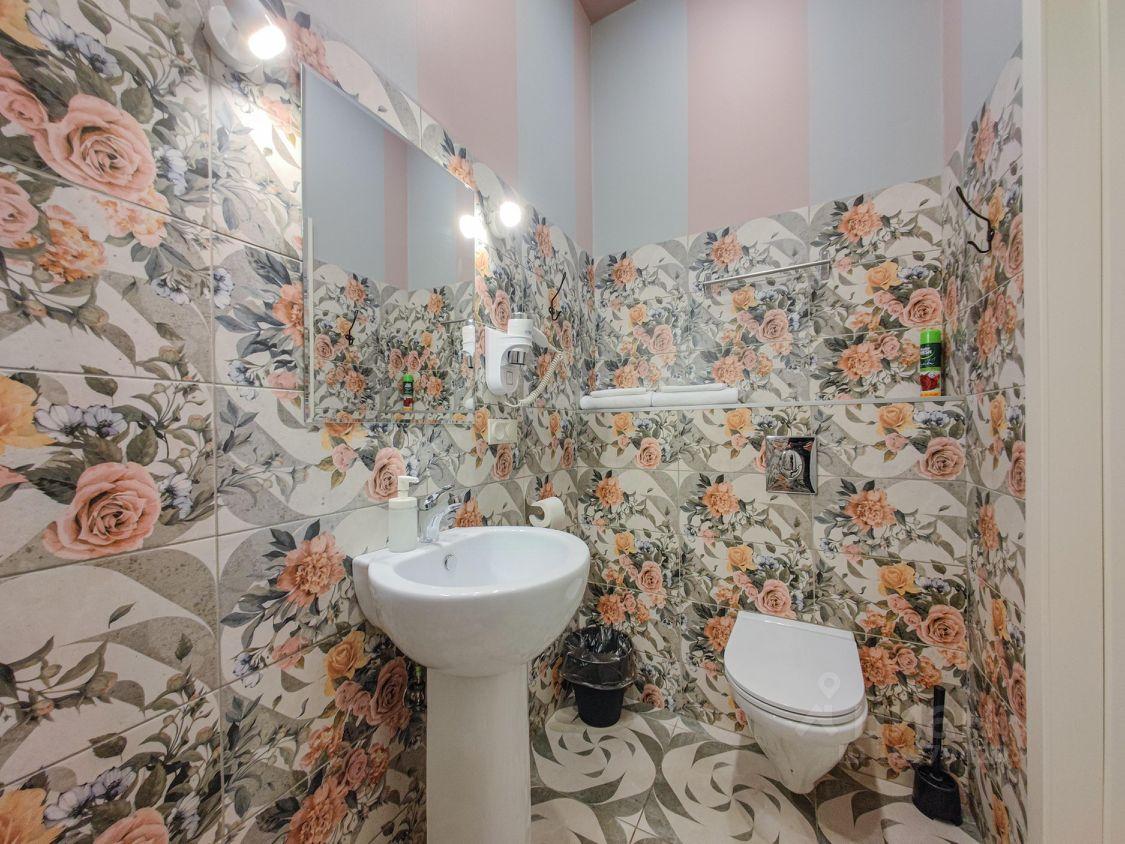 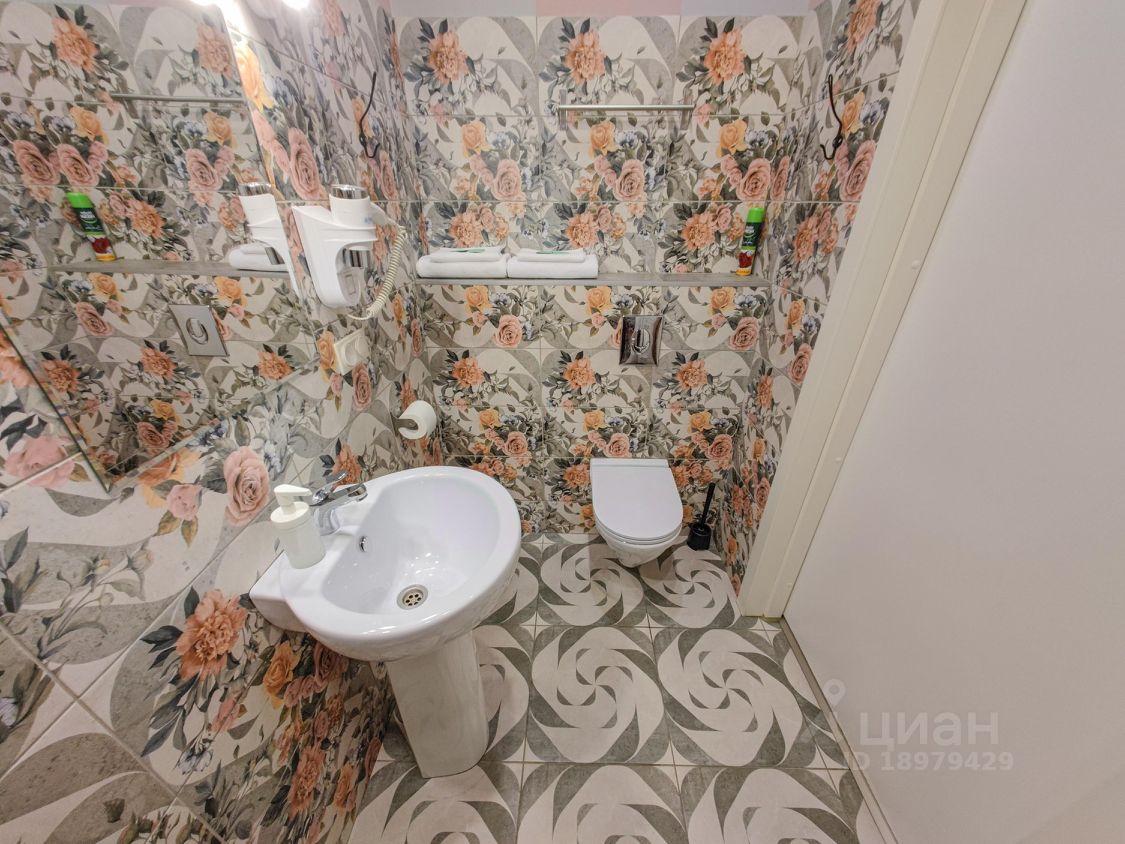 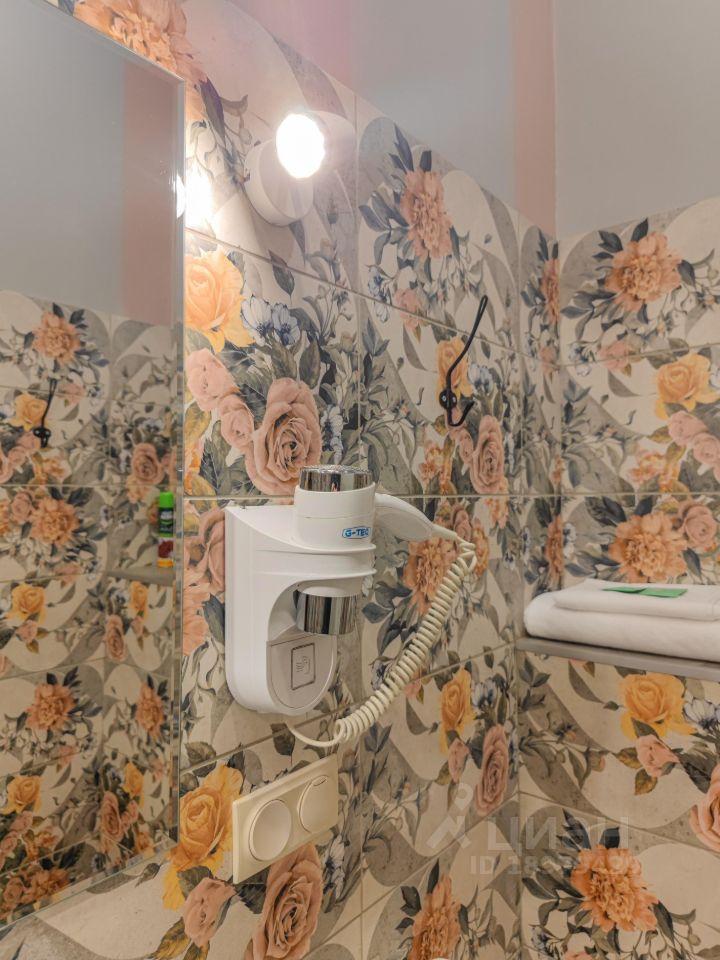 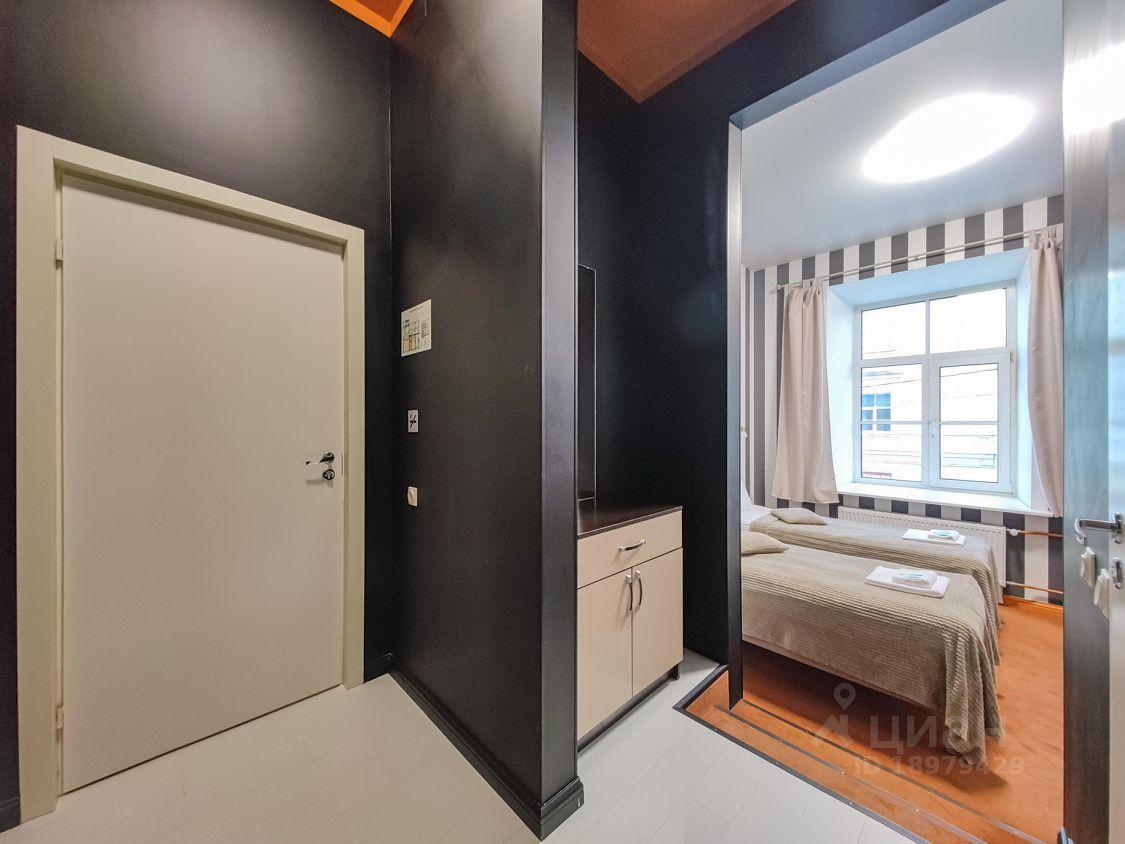 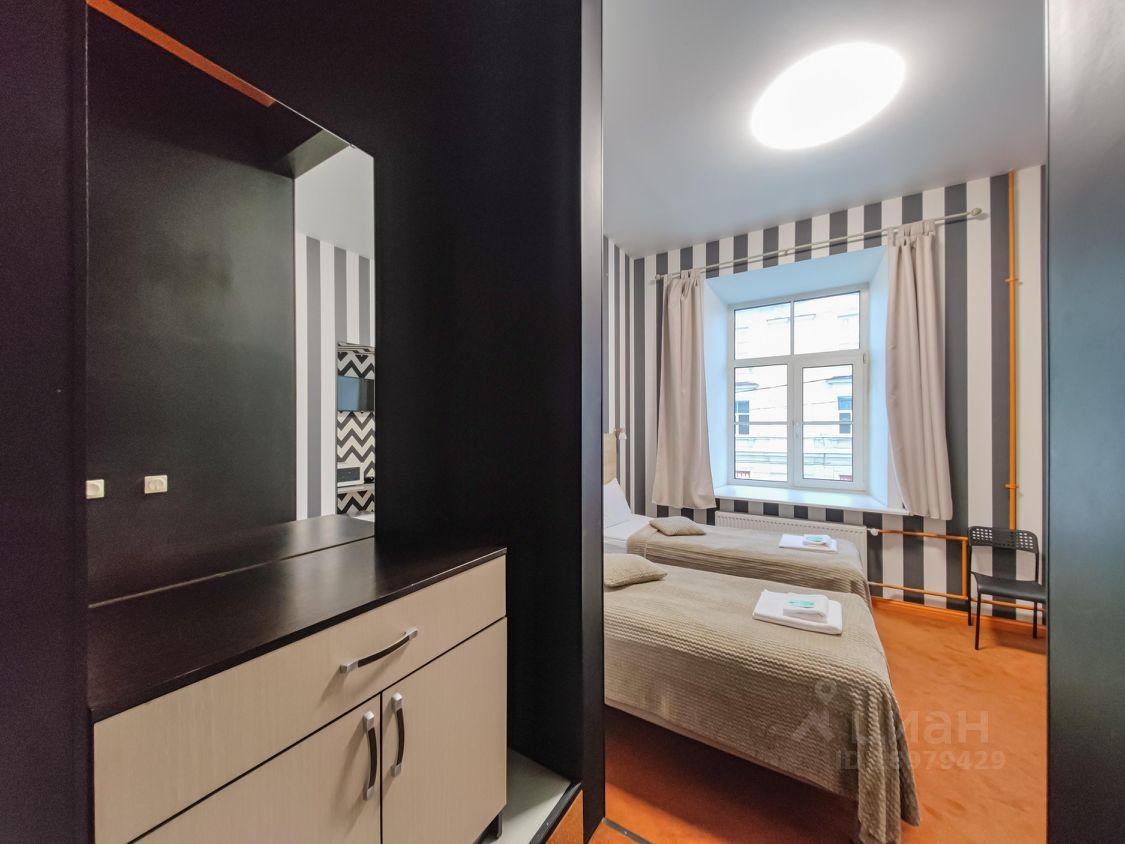 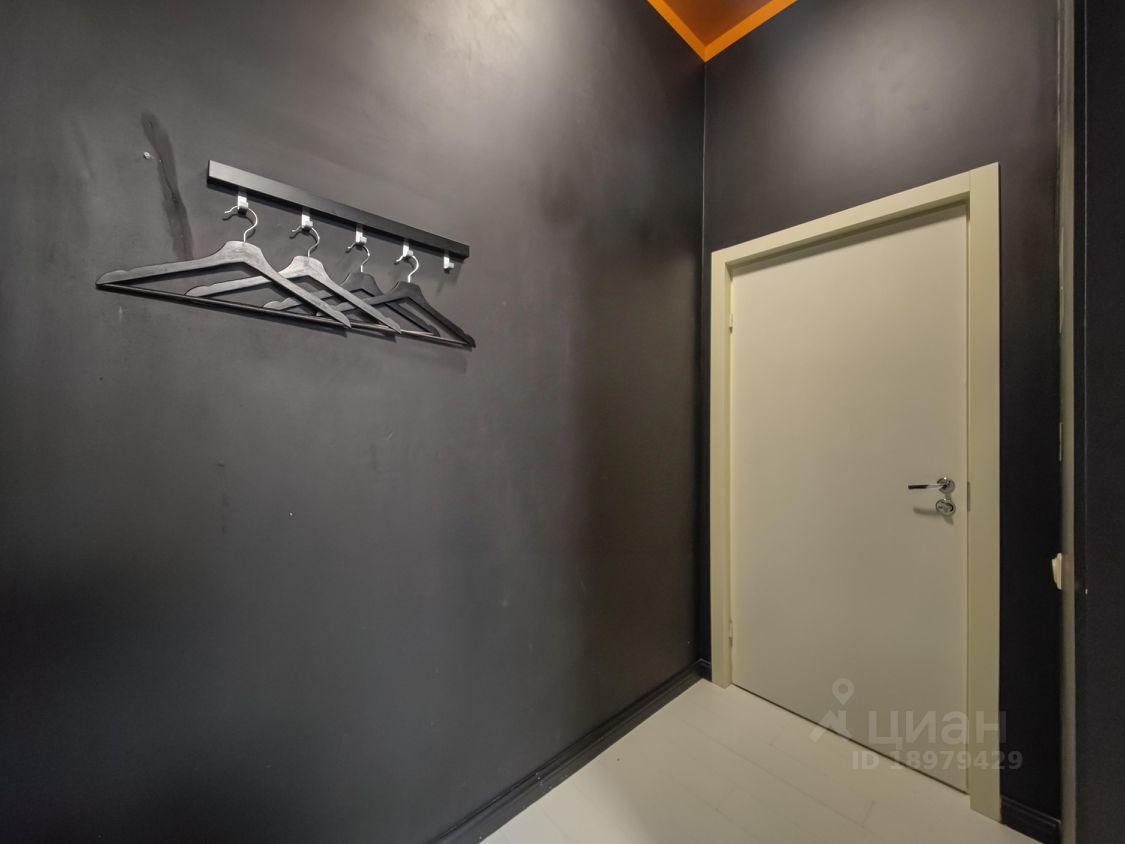 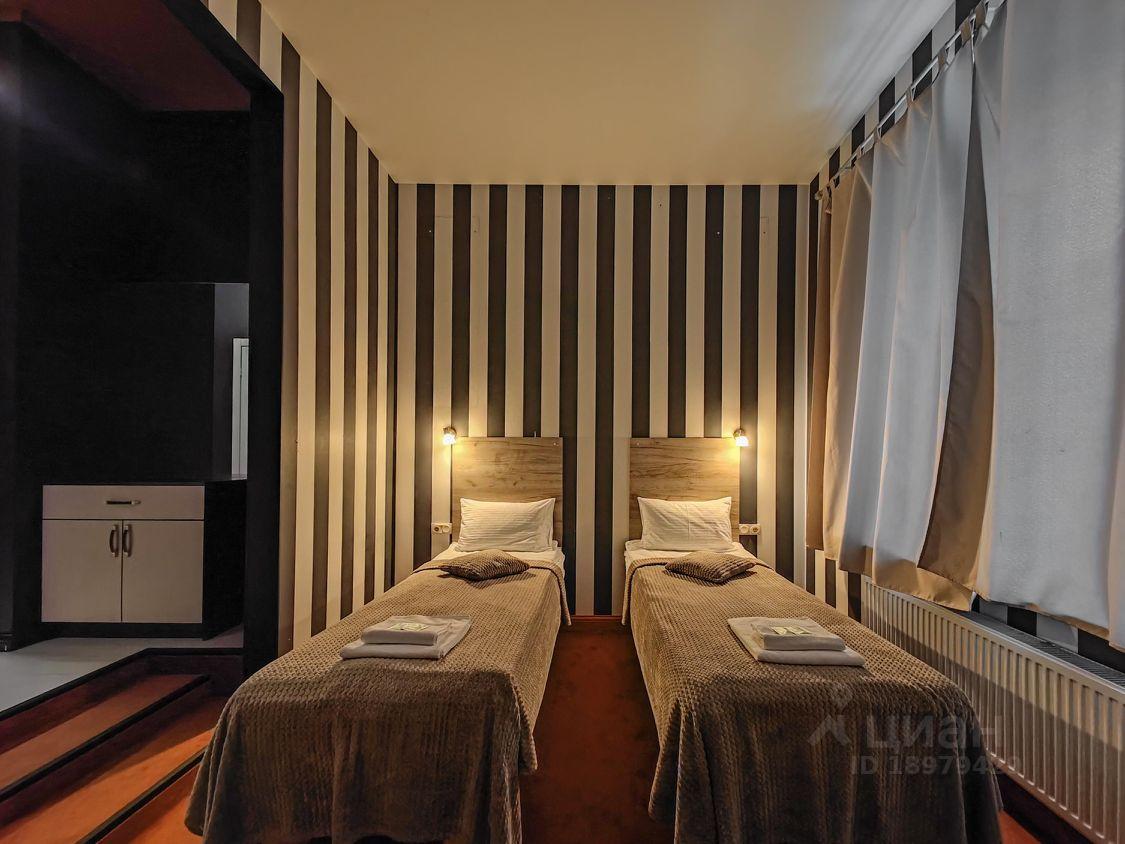 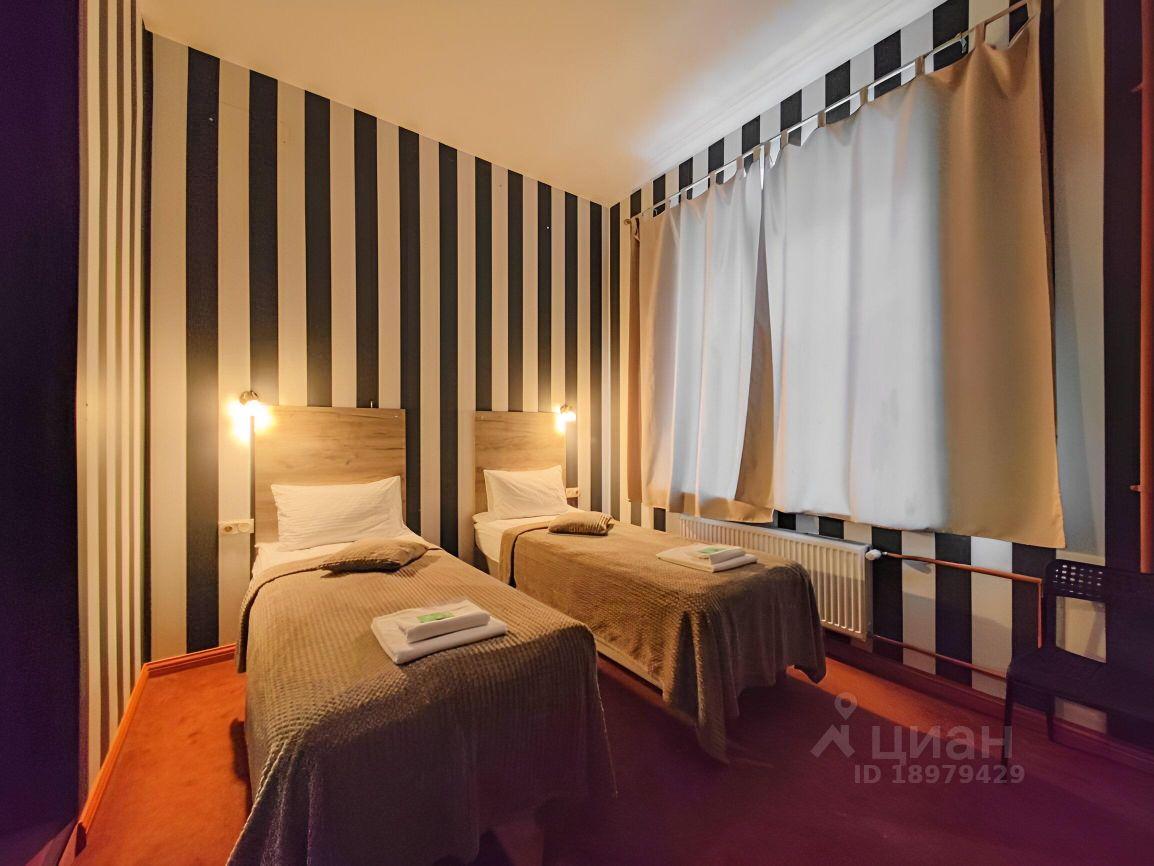 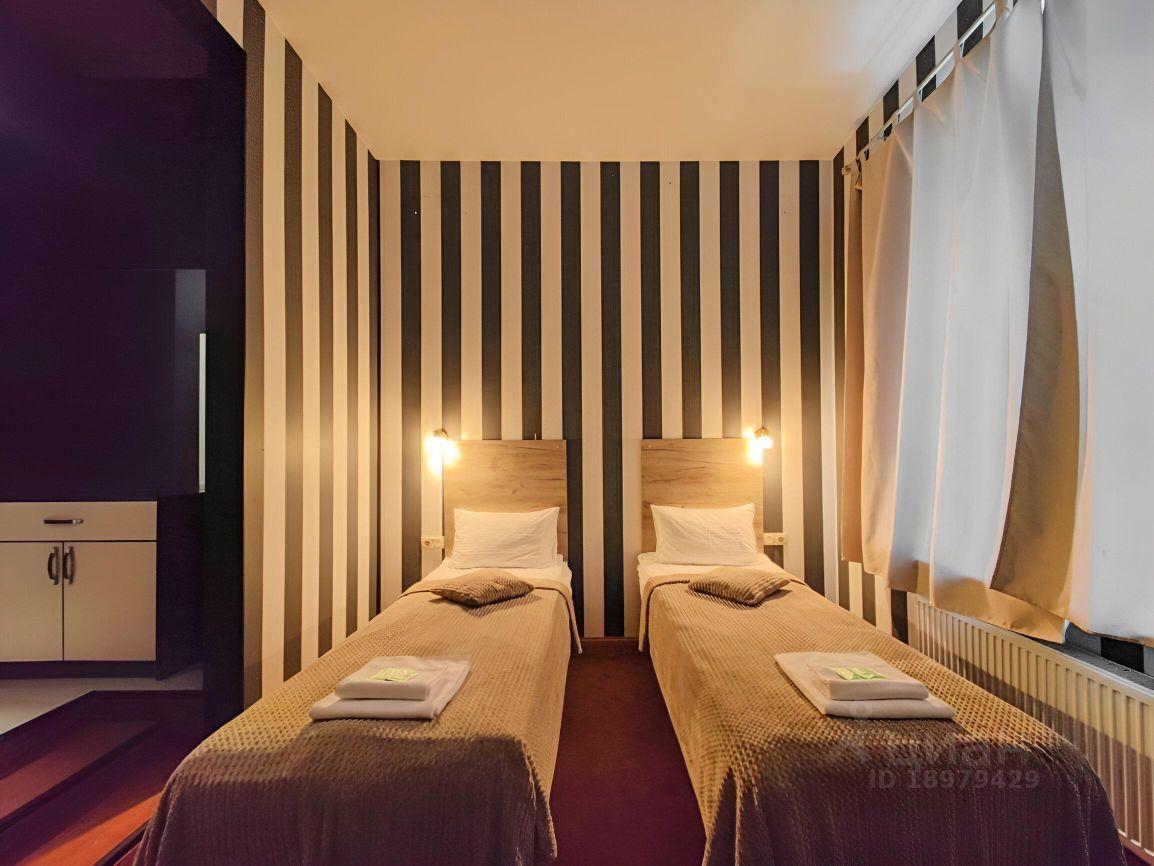 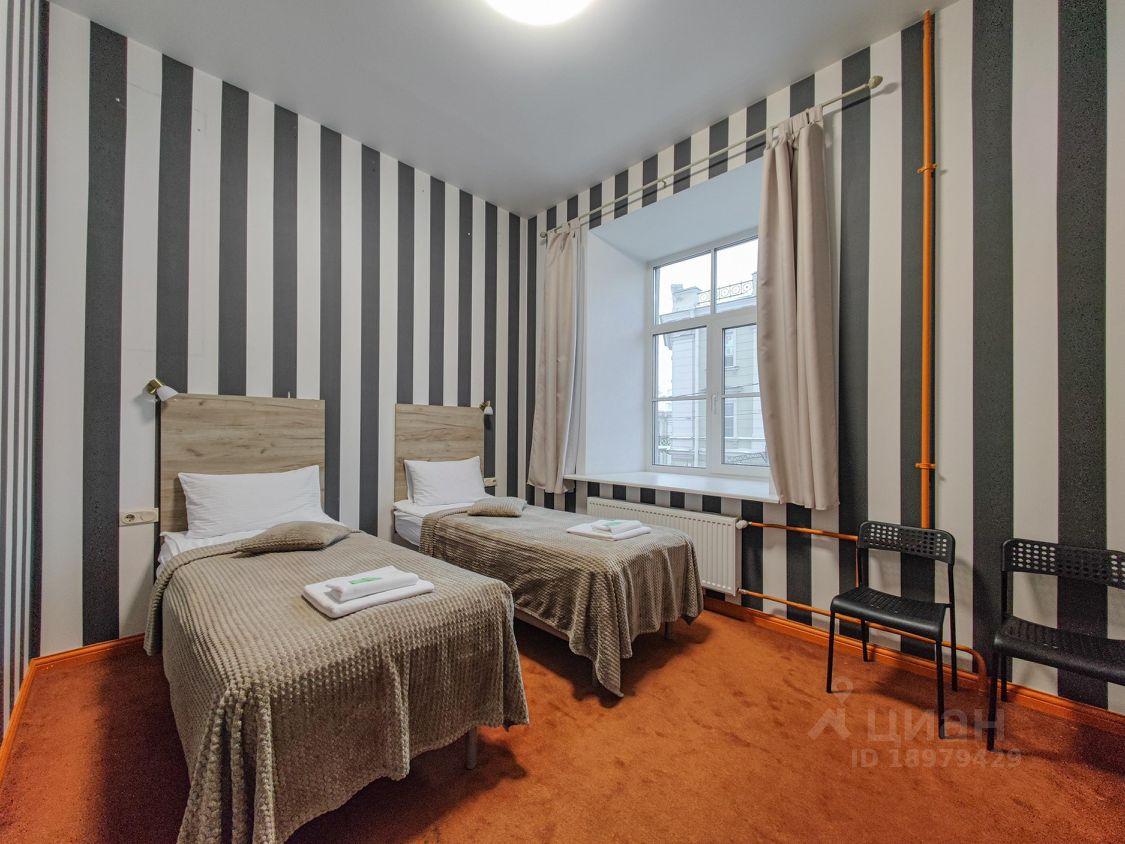 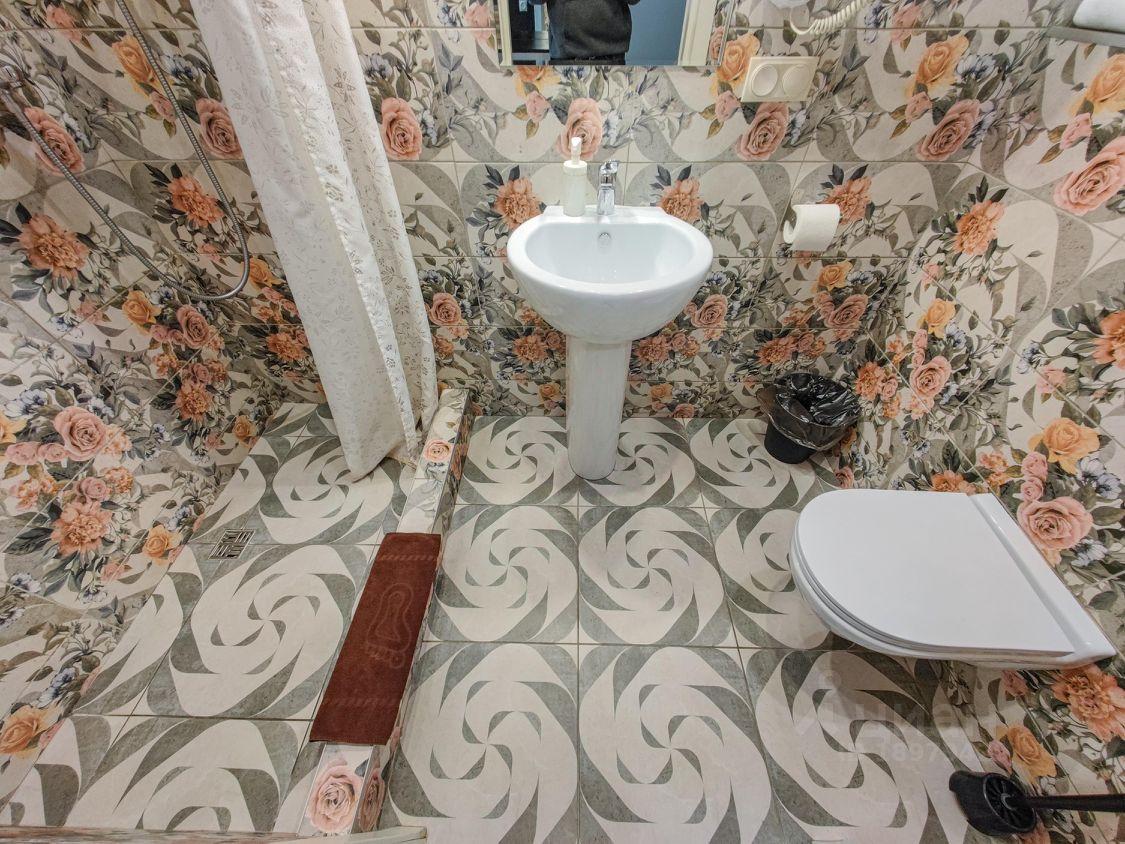 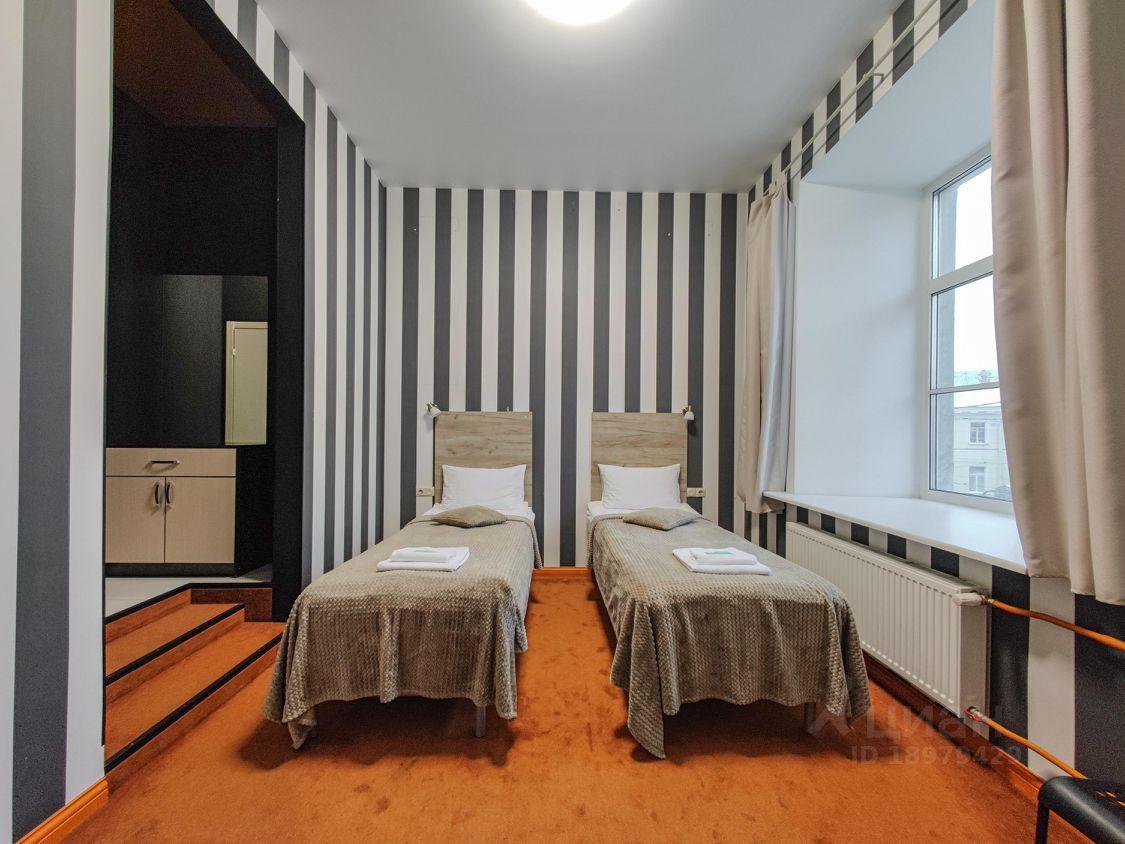 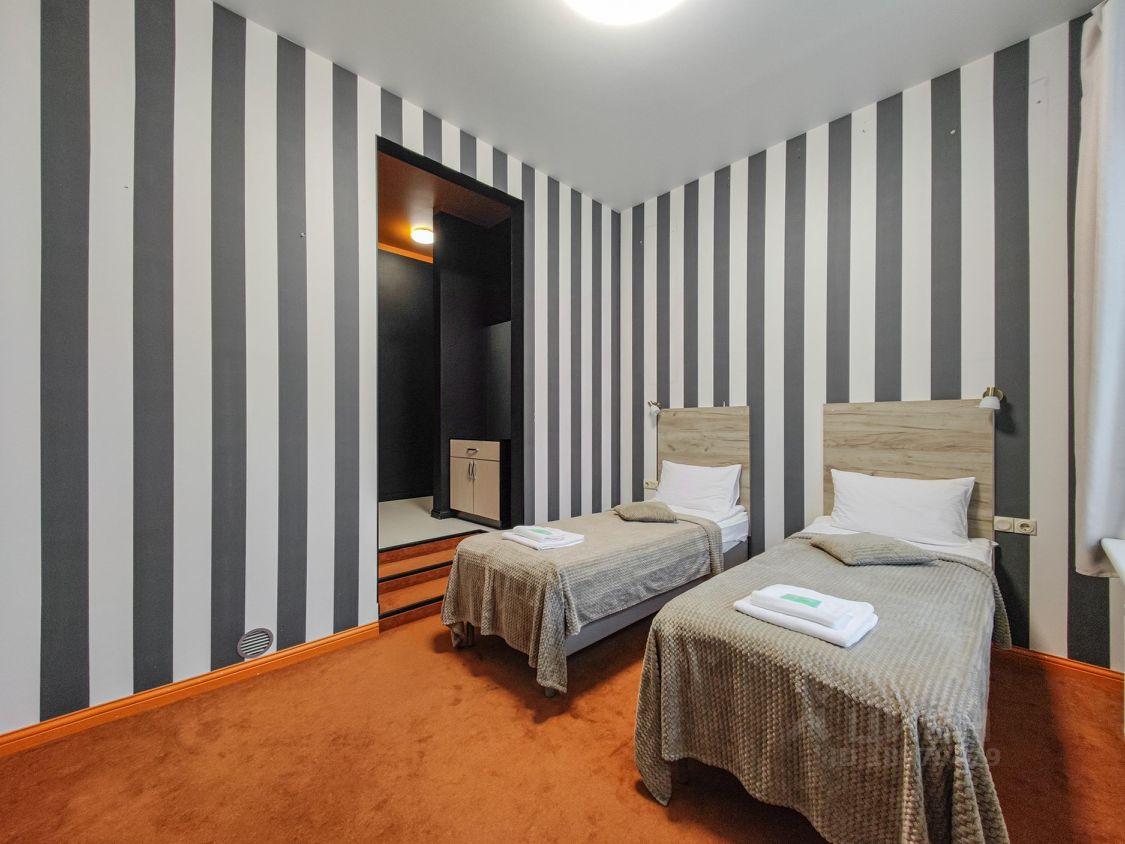 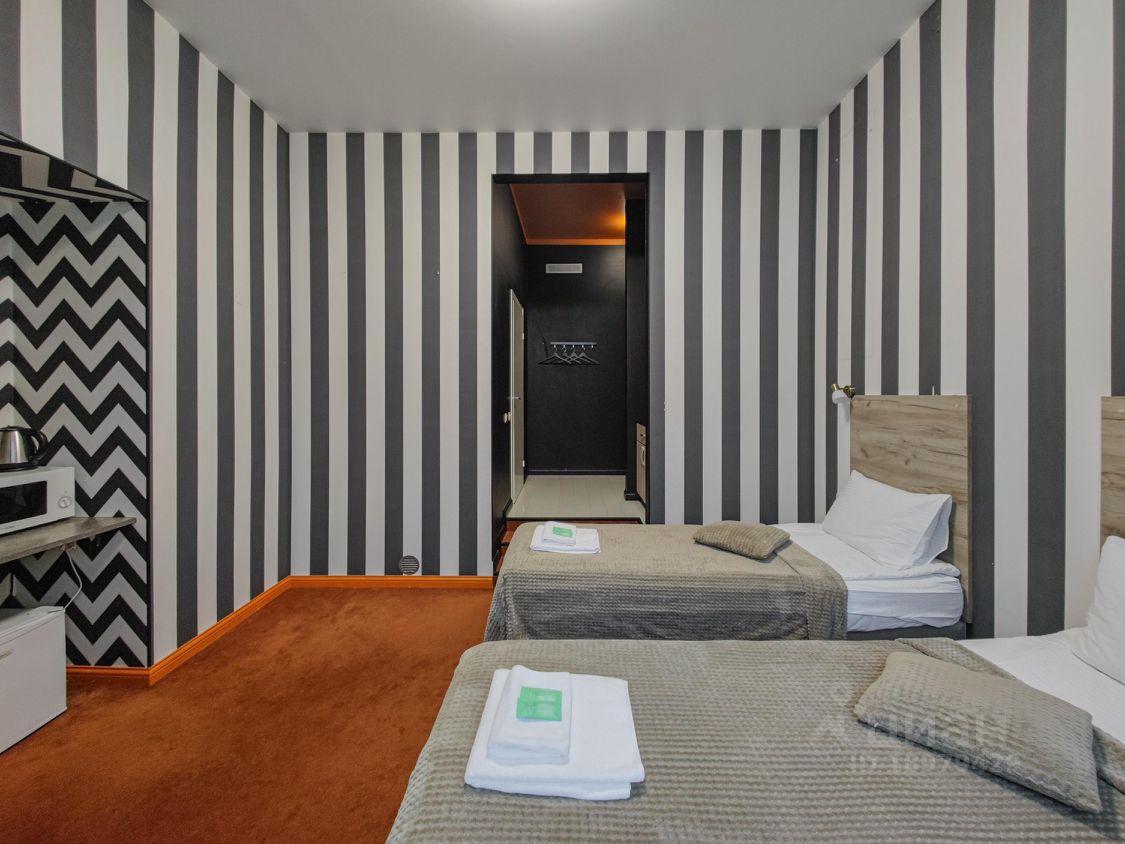 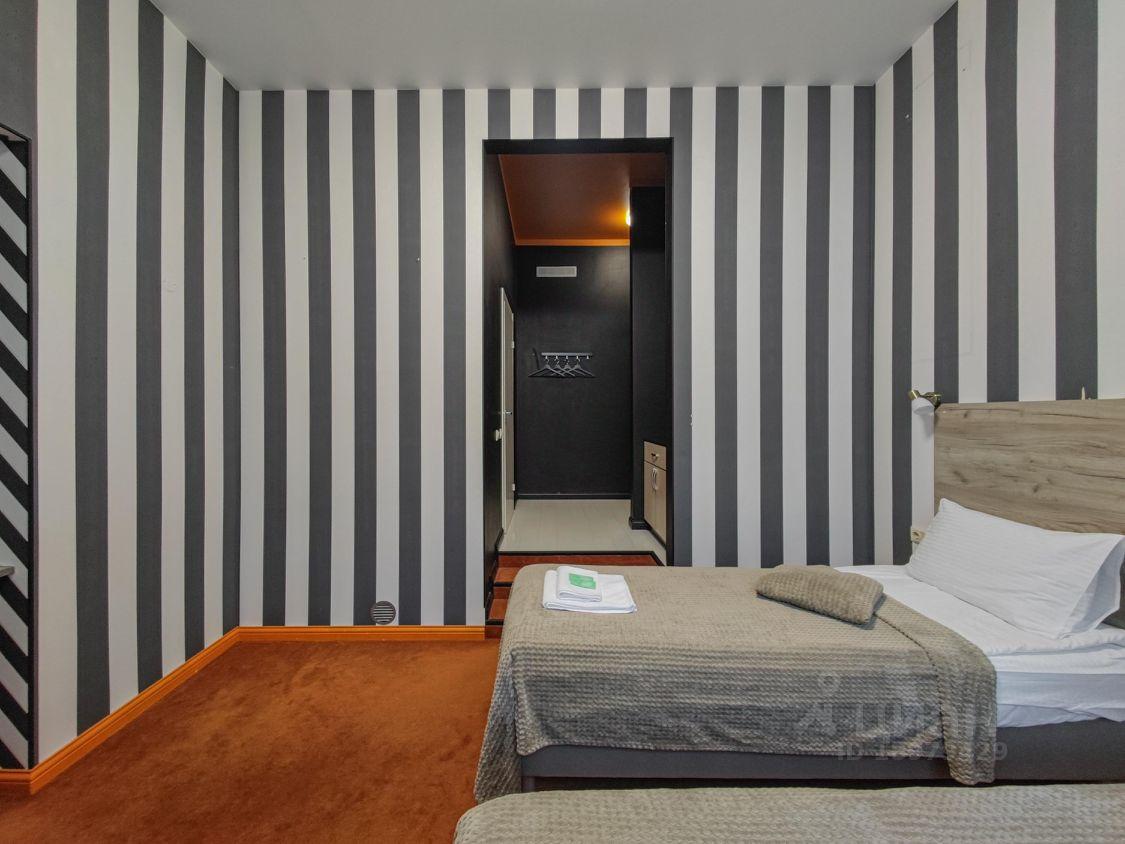 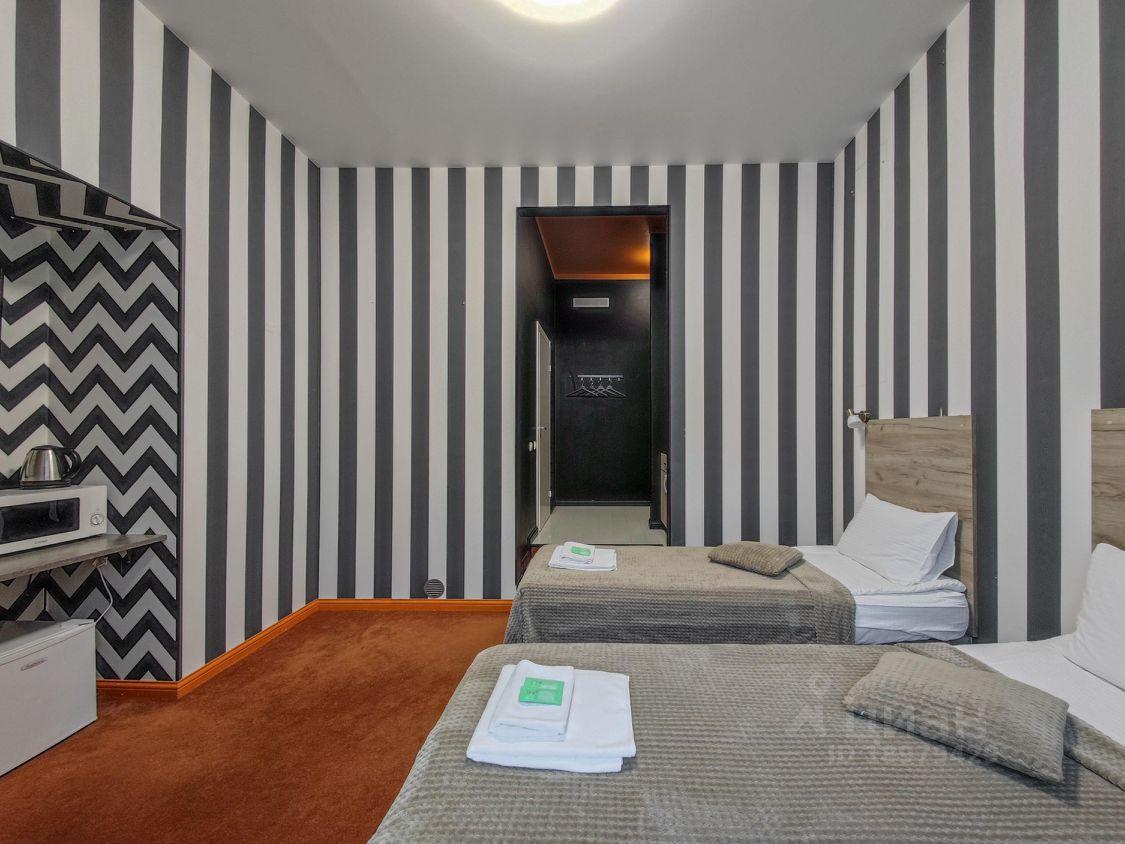 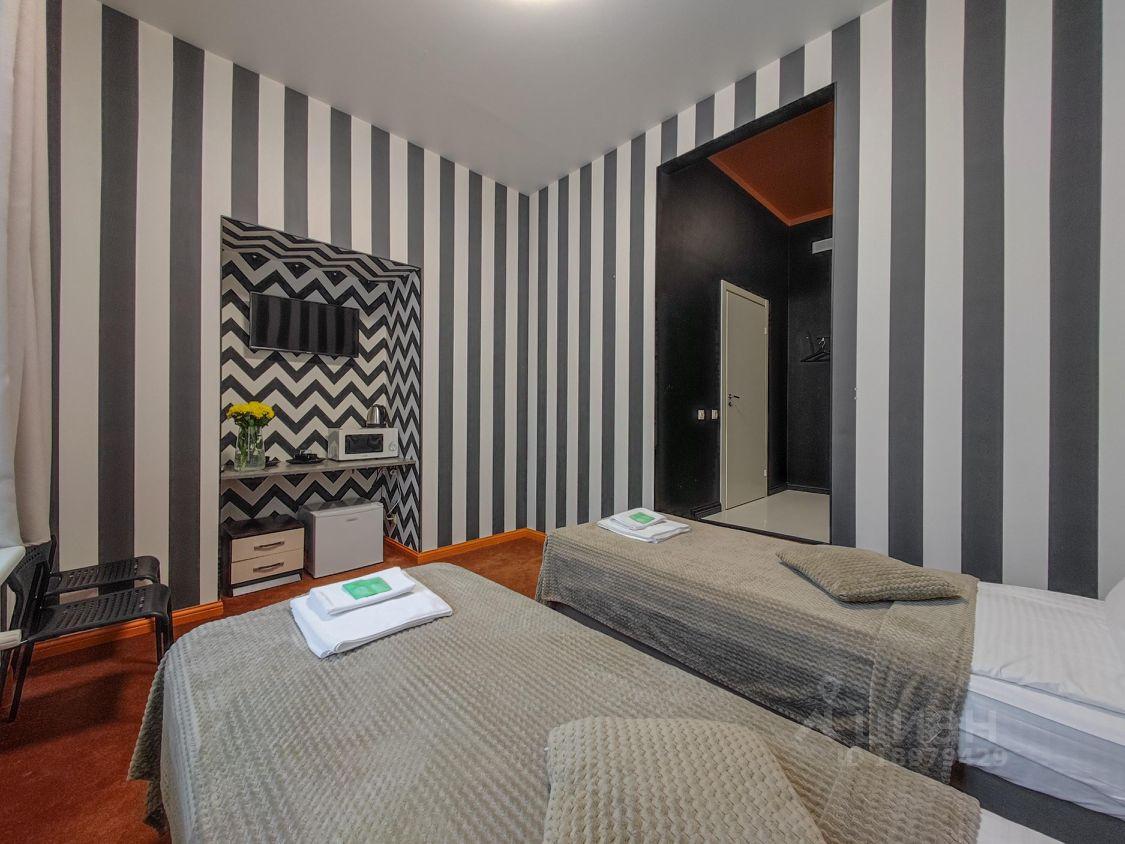 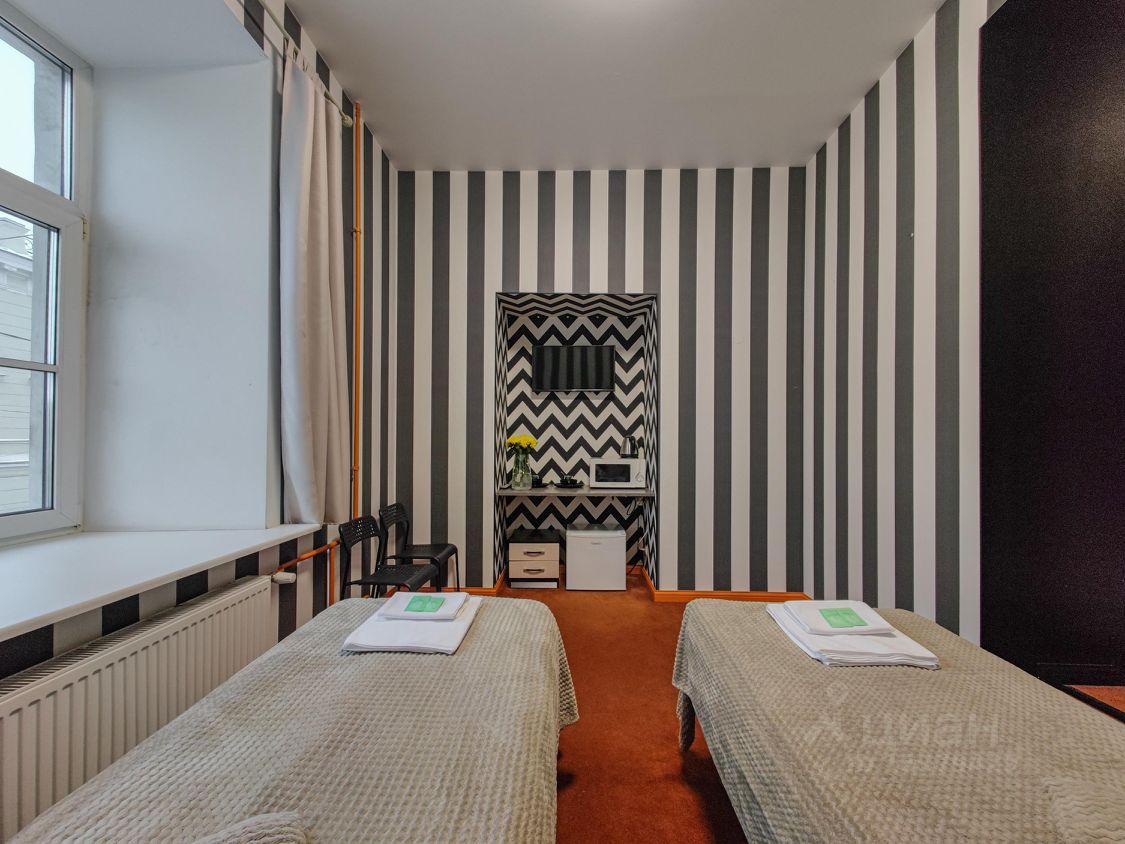 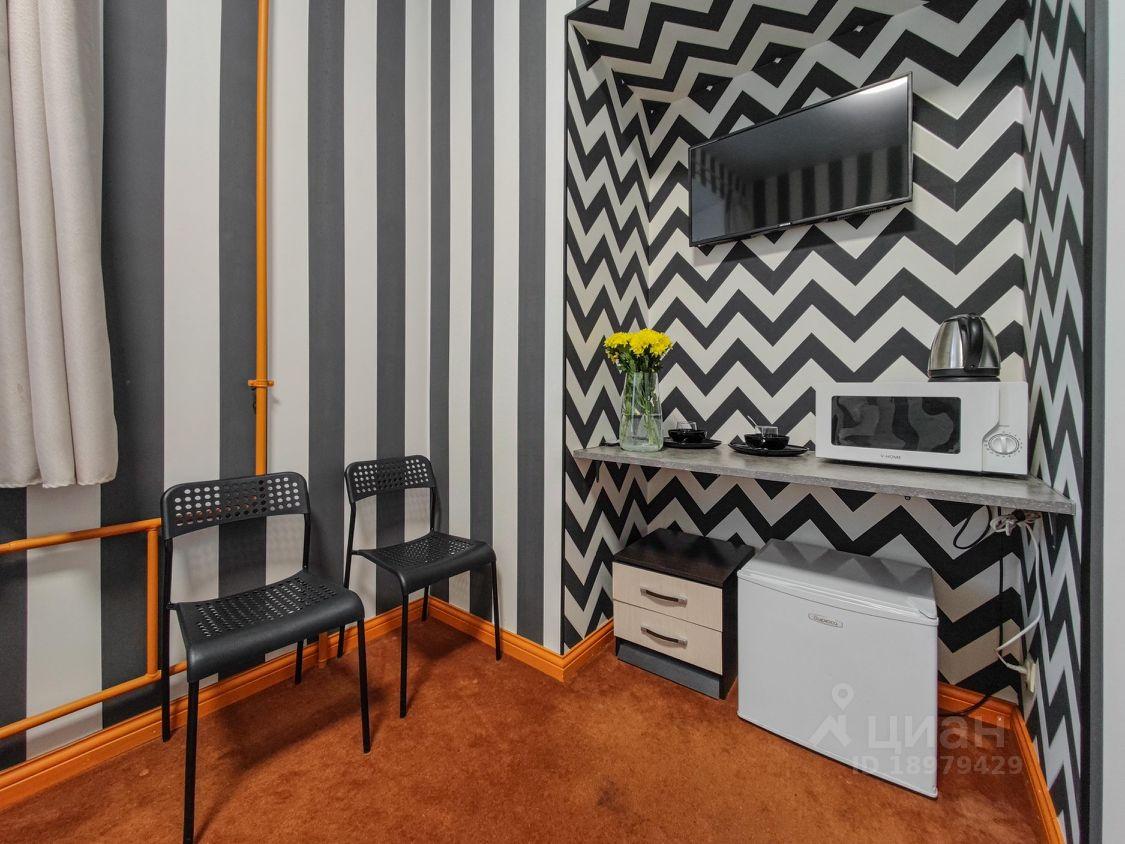 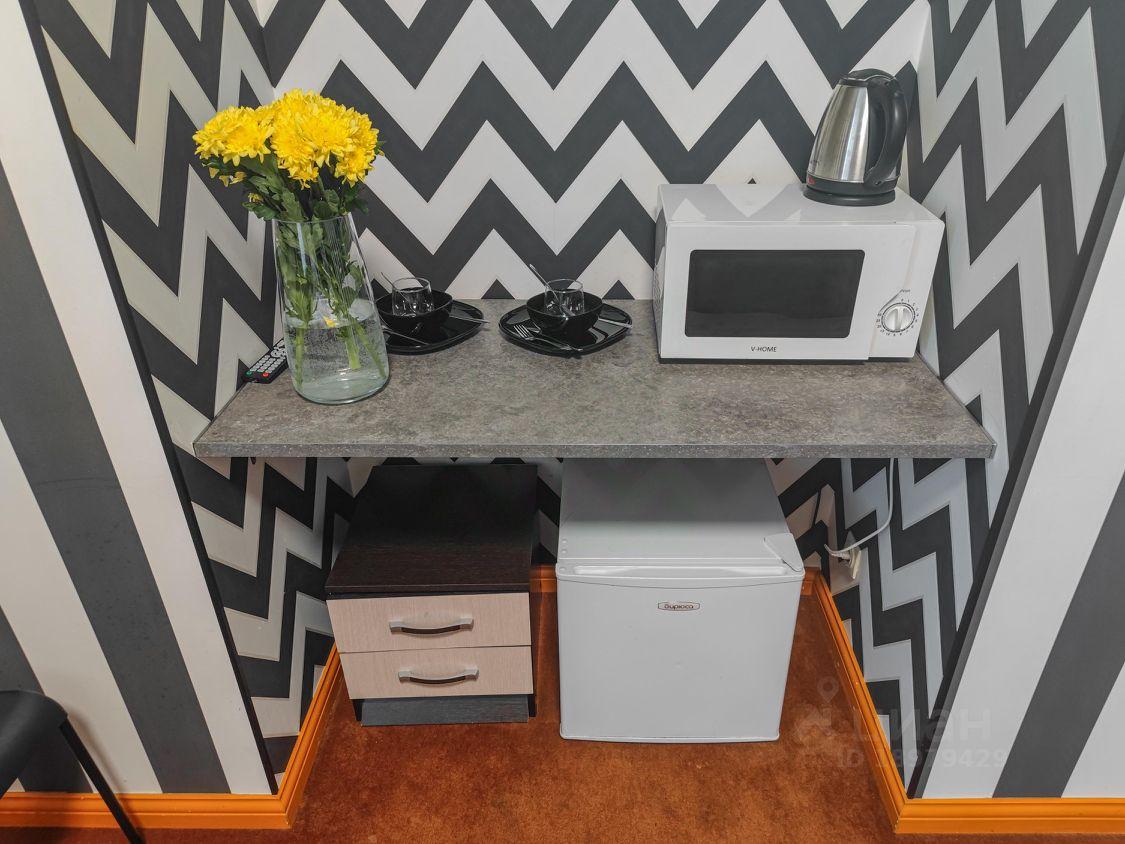 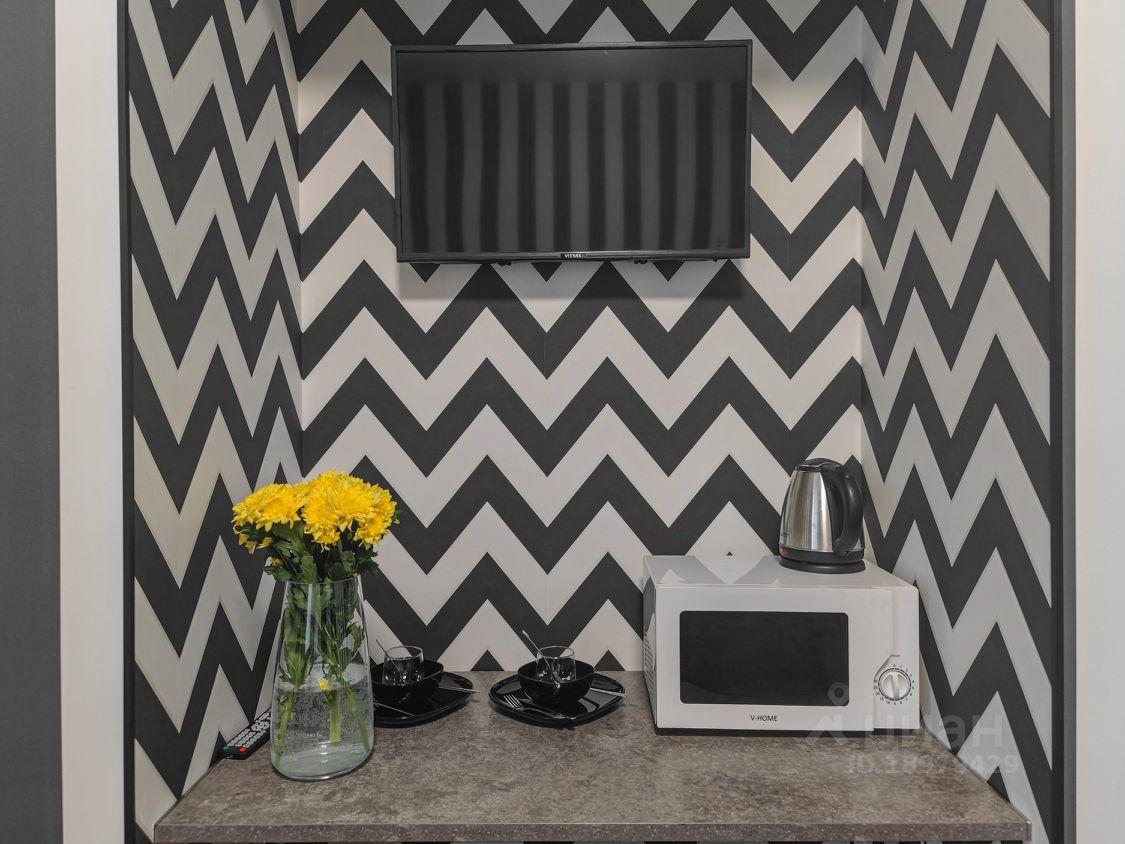 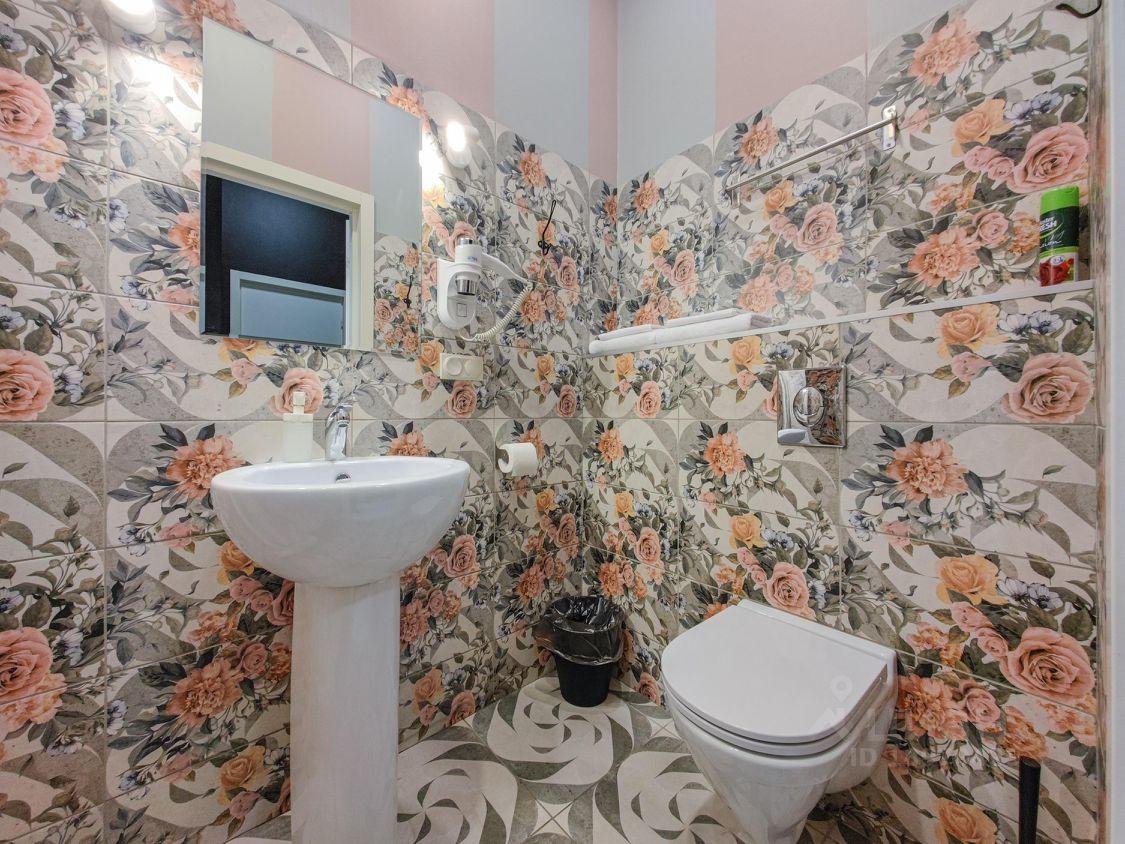 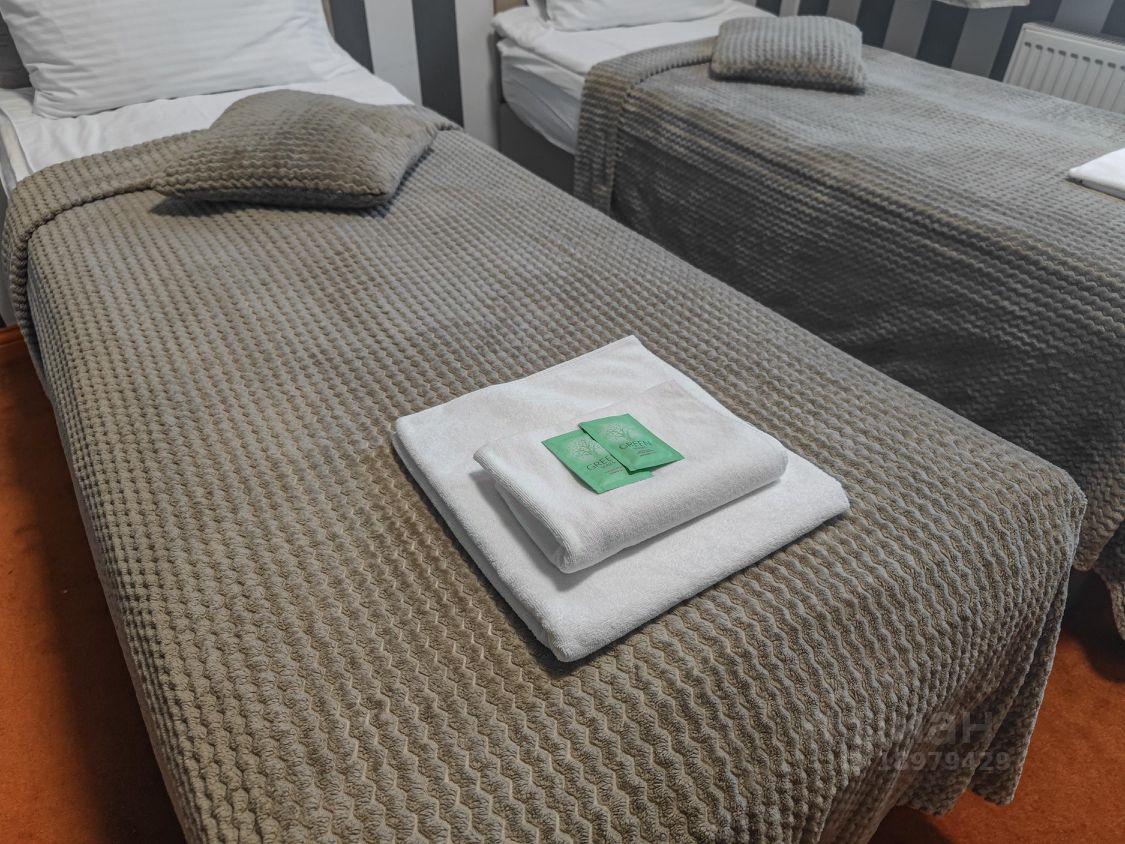 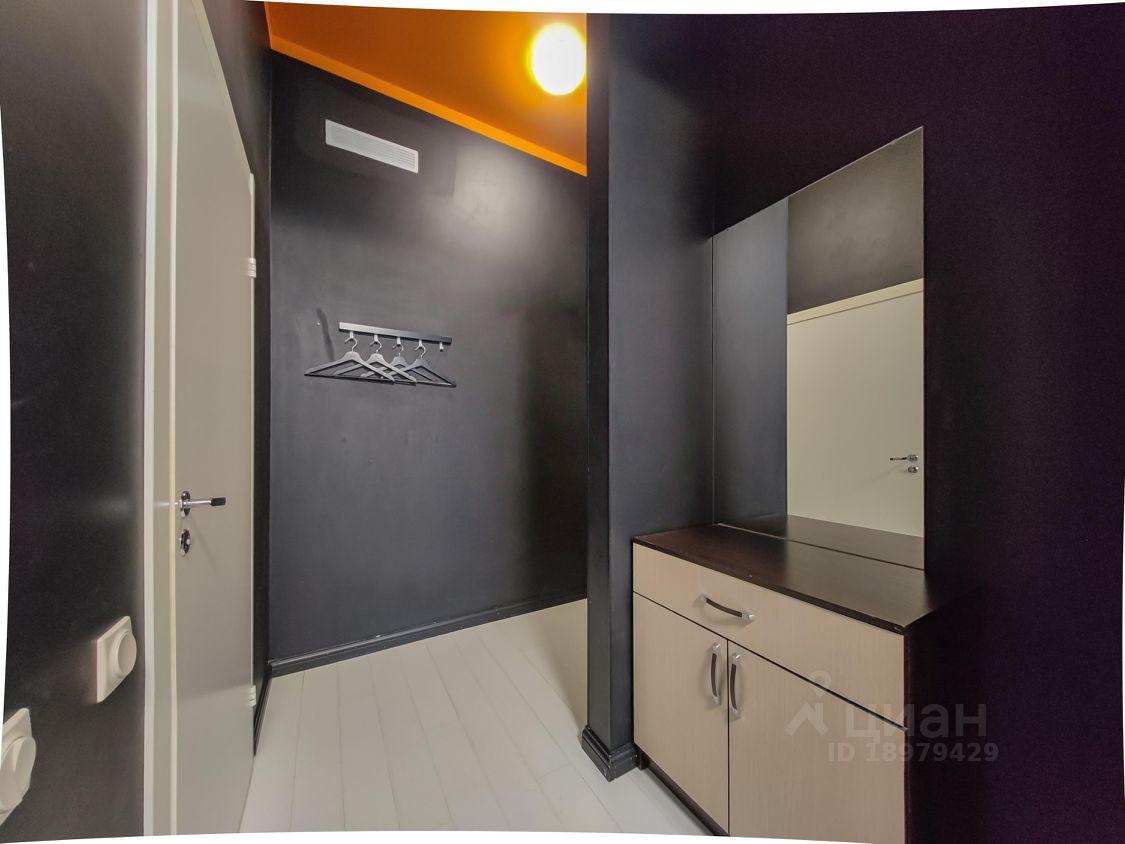 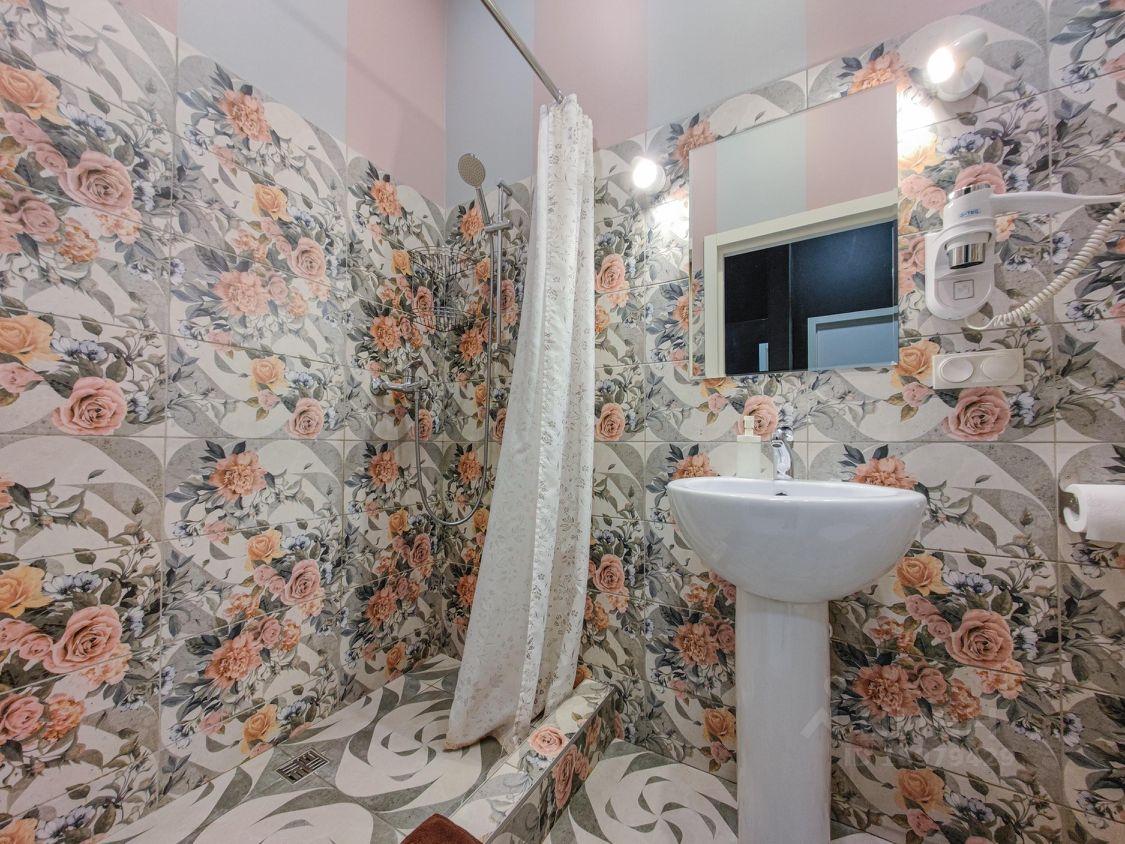 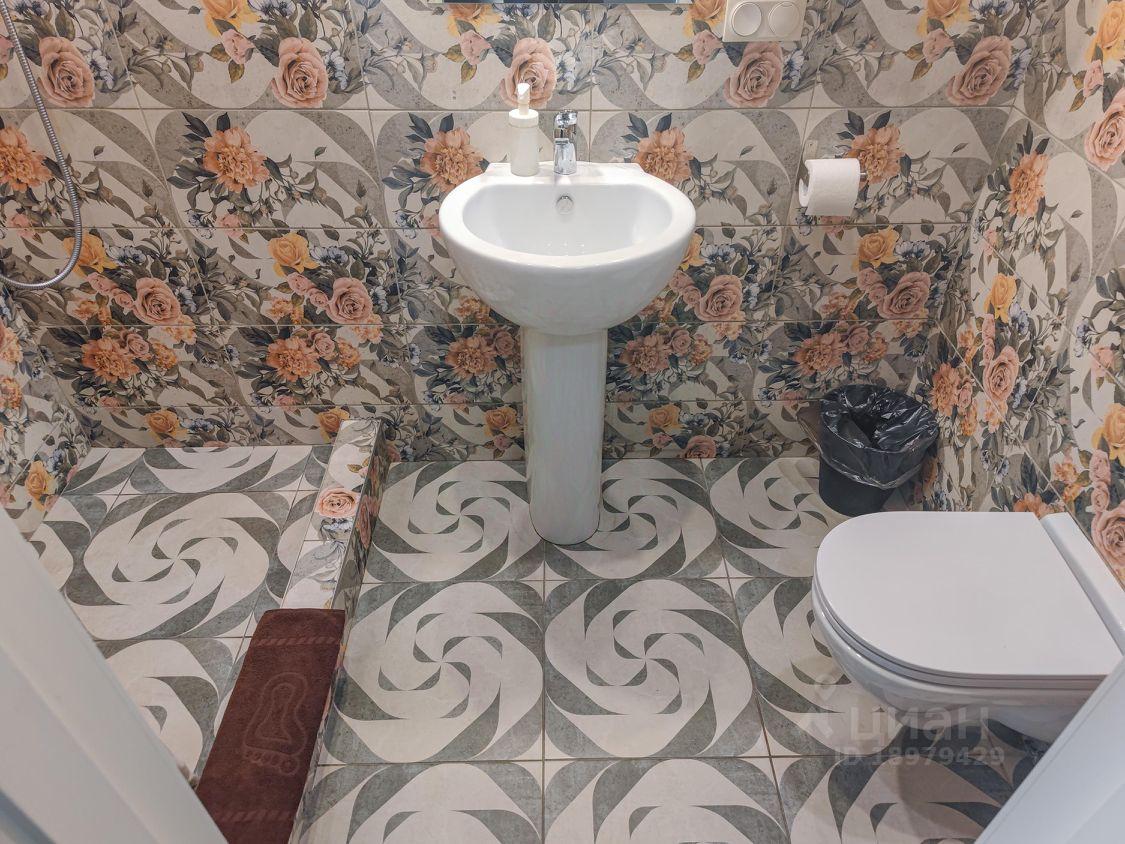 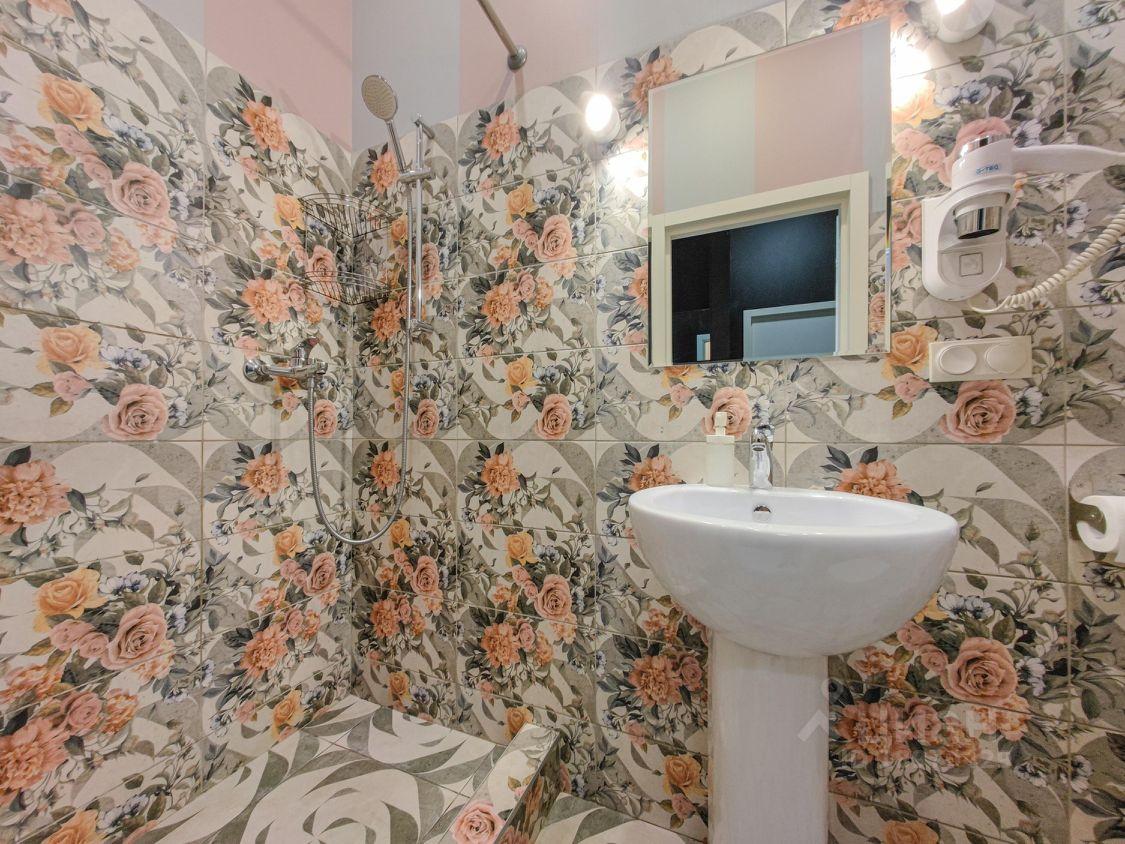 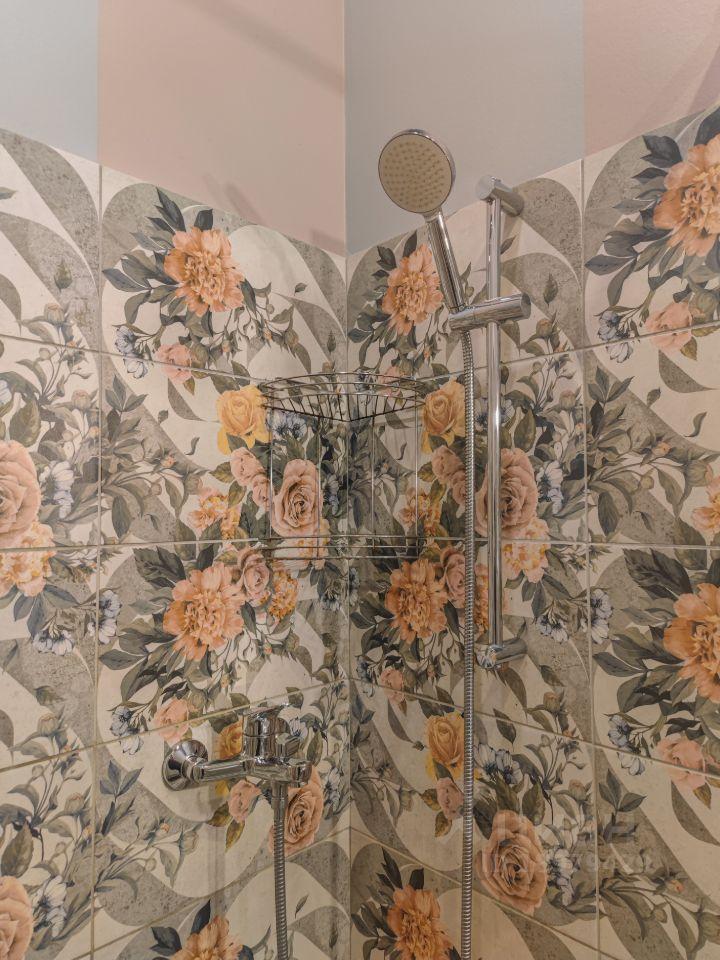 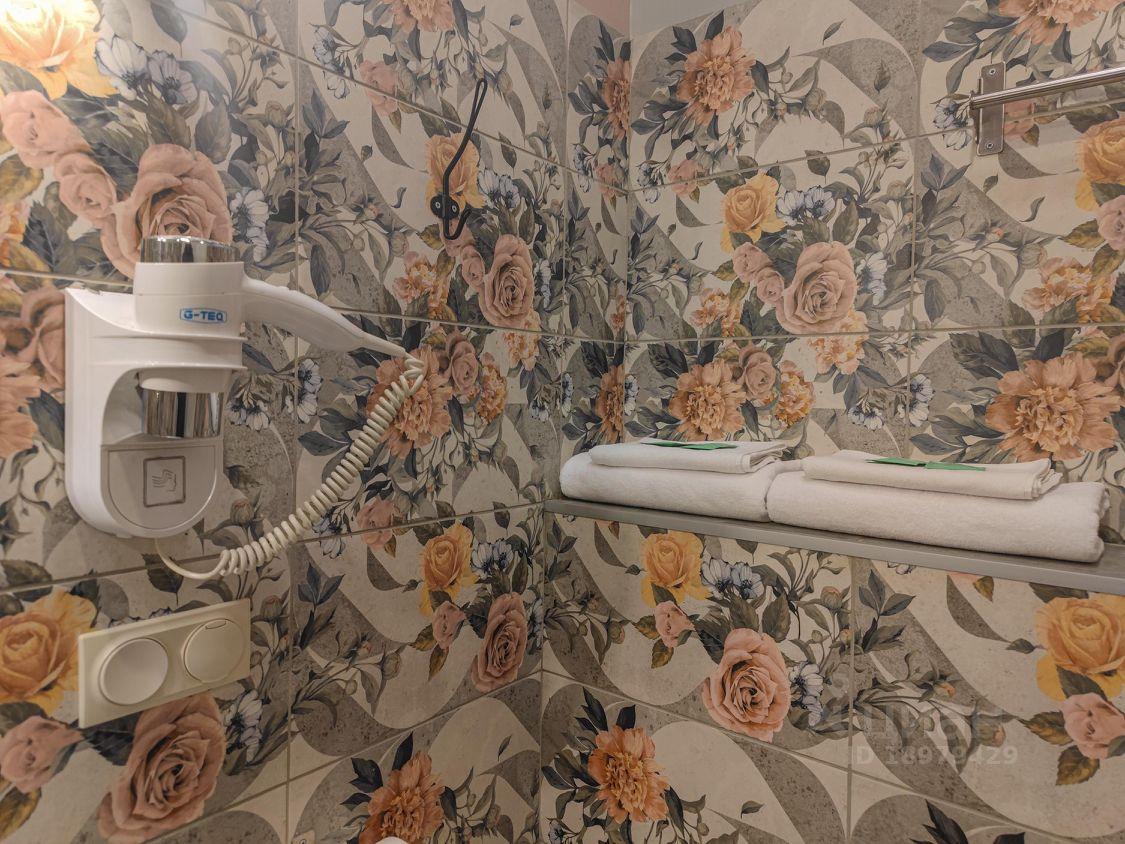 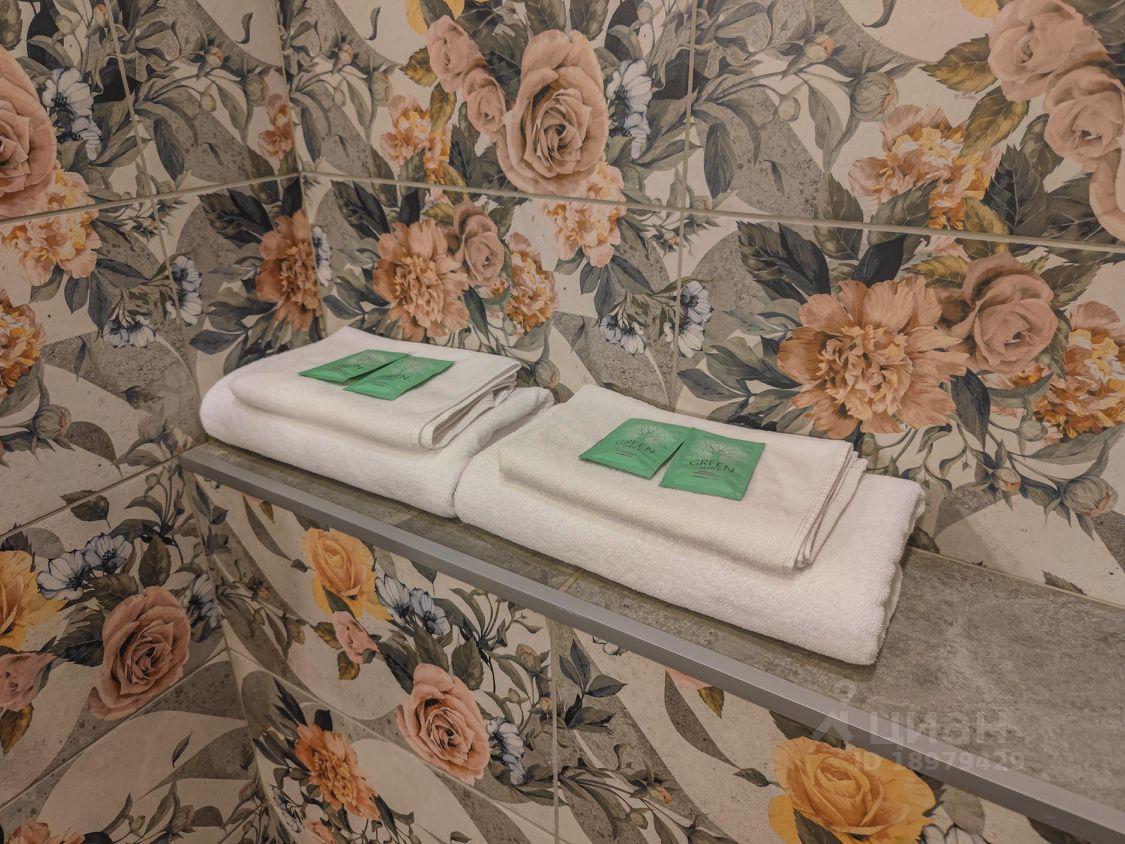 